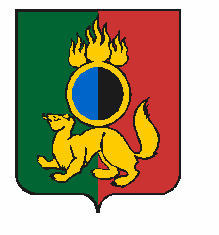 АДМИНИСТРАЦИЯ ГОРОДСКОГО ОКРУГА ПЕРВОУРАЛЬСКПОСТАНОВЛЕНИЕг. ПервоуральскВ соответствии с Федеральным законом от 06 октября 2003 года          № 131-ФЗ «Об общих принципах организации местного самоуправления в Российской Федерации», Правилами землепользования и застройки территории городского округа Первоуральск Свердловской области, утвержденными решением Первоуральской городской Думы от 26 августа 2010 года № 241, Административным регламентом по осуществлению муниципальной функции «Выдача разрешений на строительство, реконструкцию объектов капитального строительства», утвержденного постановлением Главы городского округа Первоуральск от 26 июля          2010 года № 1800, протестом прокурора от 15 октября 2018 года                    № 02-41-2018 на распоряжение Администрации городского округа Первоуральск «О назначении уполномоченного лица на подготовку и подписание разрешений на строительство, реконструкцию объектов капитального строительства», Администрация городского округа Первоуральск ПОСТАНОВЛЯЕТ:1.	Отозвать, подписанные начальником Управления архитектуры и градостроительства  Администрации городского округа Первоуральск Свеженцевой Марией Олеговной разрешения на строительство, реконструкцию объектов капитального строительства (далее по тексту – разрешения) согласно Приложения.2. Управлению архитектуры и градостроительства:2.1. направить копию настоящего постановления в Управление Федеральной службы государственной регистрации, кадастра и картографии по Свердловской области. 2.2. сообщить заявителям, у которых отзываются разрешения, о необходимости сдачи разрешений, подписанных Свеженцевой М.О., и получении взамен новых разрешений при наличии на то оснований. 3.	Настоящее постановление опубликовать в газете «Вечерний Первоуральск», разместить на официальном сайте Администрации городского округа Первоуральск.4.	Контроль за исполнением настоящего постановления возложить на заместителя Главы администрации городского округа Первоуральск по стратегическому планированию и инвестициям Зайцева Д.Е.Глава городского округа Первоуральск                    	    	            И.В. Кабец20.11.2018№1866Об отзыве разрешений на строительство, реконструкцию объектов капитального строительства